 Author’s Point of View – Colour Poster 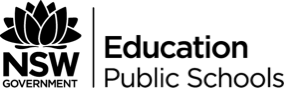 Available at:Really Good Stuff: https://www.reallygoodstuff.com/